ROMÂNIA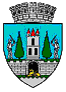 JUDEŢUL SATU MARECONSILIUL LOCALMUNICIPIUL SATU MARENr. 29519/13.05.2024									PROIECTHOTĂRÂREprivind modificarea și completarea HCL nr. 148/15.05.2024 pentru aprobarea Studiului de Fezabilitate și a indicatorilor tehnico-economici la obiectivul de investiţie:” Reconversia şi refuncționalizarea terenurilor degradate şi neutilizate de pe malurile Someşului din Municipiul Satu Mare”Consiliul Local al Municipiului Satu Mare,Analizând proiectul de hotărâre înregistrat sub nr......................, referatul de aprobare al Primarului municipiului Satu Mare, înregistrat sub nr. 29520/13.05.2024 în calitate de inițiator, de raportul de specialitate comun al Biroului Consultanţă Tehnică şi Supervizare Lucrări şi al Direcției economice înregistrat sub nr. 29522/13.05.2024 avizele comisiilor de specialitate ale Consiliului Local Satu Mare. Având în vedere procesul verbal ale comisiei tehnico-economice cu nr. 29326/13.05.2024,Ţinând seama de prevederile: Art. 41, art. 44 aliniat 1 din Legea 273 din 29 iunie 2006 privind Finanțele Publice Locale, cu referire la cheltuielile de investiții şi documentațiile tehnico – economice, cu modificările şi completările ulterioare, Luând în considerare prevederile HG 907/2016, cu modificările şi completările ulterioare, privind aprobarea conținutului-cadru al documentației tehnico-economice aferente investițiilor publice, precum si a structurii si metodologiei de elaborare a devizului general pentru obiective de investiții,În baza prevederilor art. 129 alin. (2) lit. b) coroborat cu prevederile alin. (4) lit. d) din O.U.G. nr. 57/2019 privind Codul administrativ, cu modificările și completările ulterioare, precum şi a prevederilor Legii nr. 273/2006 privind finanțele publice locale, cu modificările şi completările ulterioare,Ţinând seama de prevederile Legii nr. 24/2000 privind normele de tehnică legislativă pentru elaborarea actelor normative, republicată, cu modificările şi completările ulterioare,În temeiul prevederilor art. 139 alin (3), lit. d) şi art. 196 alin. (1), lit. a) din O.U.G. nr. 57/2019 privind Codul administrativ, cu modificările și completările ulterioareAdoptă prezenta      	  				      H O T Ă R Â R EArt. 1. Se aprobă modificarea Anexei nr. 2 la HCL nr. 148/15.05.2024 conform Anexei nr. 1 care face parte din prezenta hotarâre.Art.2 . Se aprobă modificarea Anexei nr. 3 la HCL nr. 148/15.05.2024 conform Anexei nr. 2 care face parte din prezenta hotarâre.Art. 3. Se aprobă Anexa nr. 3 - descrierea investiției: ,, Reconversia şi refuncționalizarea terenurilor degradate şi neutilizate de pe malurile Someşului din Municipiul Satu Mare – Mal Stâng”,  conform anexei  3,  parte integrantă a prezentei hotărâri.Art. 4. Se aprobă Anexa nr. 4 - descrierea investiției: ,, Reconversia şi refuncționalizarea terenurilor degradate şi neutilizate de pe malurile Someşului din Municipiul Satu Mare – Mal Drept”,  conform anexei  4,  parte integrantă a prezentei hotărâri.Art. 5. Cu ducerea la îndeplinire a prezentei hotărâri se încredințează primarul municipiului  Satu Mare şi serviciile de specialitate.Art. 6.  Prezenta hotărâre se comunică prin intermediul secretarului municipiului Satu Mare, în termenul prevăzut de lege, Primarului municipiului Satu Mare, Instituției Prefectului judeţului Satu Mare.INIŢIATOR PROIECT 					  	 Primar,				    	   Kereskényi Gábor										 AVIZATSECRETAR GENERAL,              Mihaela Maria RacolțaAnexa nr. 1 la HCL nr............/..................Obiectiv de investiție:  ,, Reconversia şi refuncționalizarea terenurilor degradate şi neutilizate de pe malurile Someşului din Municipiul Satu Mare – Mal Drept”INDICATORII TEHNICO-ECONOMICI AI OBIECTIVULUI DE INVESTIȚIE SUNT:    Valoarea totală a investiției:		23.923.514,50 lei inclusiv TVA, din care:    Construcții-Montaj:  	             	13.312.100,71 lei inclusiv TVADURATA DE REALIZARE A INVESTIȚIEI: luni, din care: 6 luni pentru realizarea și aprobarea proiectului tehnic,30 luni execuție lucrări,Anexa nr. 2 la HCL nr............/..................Obiectiv de investiție:  ,, Reconversia şi refuncționalizarea terenurilor degradate şi neutilizate de pe malurile Someşului din Municipiul Satu Mare – Mal Stâng”INDICATORII TEHNICO-ECONOMICI AI OBIECTIVULUI DE INVESTIȚIE SUNT:    Valoarea totală a investiției:	52.730.007,04 lei inclusiv TVA, din care:    Construcții-Montaj:  	           	32.584.334,22 lei inclusiv TVADURATA DE REALIZARE A INVESTIȚIEI: luni, din care: 6 luni pentru realizarea și aprobarea proiectului tehnic,30 luni execuție lucrări,Anexa nr. 3 la HCL nr............/..................Desrcierea Obiectivului de investiție:  ,, Reconversia şi refuncționalizarea terenurilor degradate şi neutilizate de pe malurile Someşului din Municipiul Satu Mare – Mal Stâng”MAL STÂNG SOMEŞ Malul stâng al râului Someș, desfășurat pe o suprafață de 163 372,82 mp cuprinde următoarele zone:-	Zona A se desfășoară pe o suprafață de aproximativ 26 741 mp și este delimitată de:-	Nord: râul Someș;-	Est: noul pod peste Someș;-	Sud: baza digului de protecție de pe malul stâng al râului Someș, zona străzii Ostrovului;-	Vest: podul de fier.-	Zona B se desfășoară pe o suprafață de aproximativ 35 075 mp și este delimitată de:-	Nord: râul Someș;-	Est: continuarea malului stâng al râului Someș, respectiv „zona C” descrisă mai jos;-	Sud: baza digului de protecție de pe malul stâng al râului Someș, zona străzii Brașov;-	Vest: noul pod peste Someș.-	Zona C se desfășoară pe o suprafață de aproximativ 101 556 mp și este delimitată de:-	Nord: râul Someș;-	Est: continuarea malului stâng al râului Someș;-	Sud: baza digului de protecție de pe malul stâng al râului Someș, zona străzii Brașov;-	Vest: „zona B” anterior descrisă.-	Conform extrasului de carte funciară terenul aparţine domeniului public al Municipiului Satu Mare astfel: -	nr. cad. 189810 din CF nr. 189810 suprafata 43.714 mp domeniul public al mun. Satu Mare –mal stang -	nr. cad. 189805 din CF nr. 189805 suprafata 57.842 mp domeniul public al mun. Satu Mare –mal stang-	nr. cad. 189867 din CF nr. 189867 suprafata 35.075 mp domeniul public al mun. Satu Mare –mal stang-	nr. cad. 189809 din CF nr. 189809 suprafata 14.909 mp domeniul public al mun. Satu Mare –mal stang.DESCRIERE ARHITECTURALĂ ŞI STRUCTURALĂ (zone de interes şi accese) Conceptul care a stat la baza transformării zonei degradate a malurilor Someşului în zonă de petrecere a timpului liber rezultă din morfologia malurilor Someşului cuprinse in studio.Zona A se desfășoară pe o lungime de aproximativ 364 m cu o lățime de aproximativ 120 m și are o suprafață de aproximativ 26741,25 m2. Pentru amenajarea acestei zone s-au propus următoarele lucrări specifice:-	 Nivelarea terenului şi însămânţarea gazonului pe platformele orizontale dintre taluzurile malului stâng unde urmează a fi realizate aleea principală, pista de alergat şi potecile. -	 Gazonarea terenului între alei și poteci,-	 Salubrizarea terenului degradat, cosire şi însămânţare iarbă -	 Toaletare copaci existenţi-	 Defrișarea copacilor care prezintă pericol de cădere.Se propune realizarea unei alei pietonale principale din pavaj din dale prefabricate de beton și o pistă de alergare din granule colorate EPDM, precum și o serie de poteci secundare realizate din pământ compactat cu pietriș. Aleea principală se desfășoară de-a lungul bazei digului și se extinde pe toată suprafața sitului, împărțindu-l în patru subzone diferite, rezultând un număr de nouă puncte de interes dupa cum urmează: 1.	Loc de joacă pentru copii 2.	Zonă de fitness în aer liber3.	Zonă de petrecere a timpului liber pentru seniori4.	Zonă smartpark5.	Zona socializare tineret- mobilier natural6.	Zonă de plimbat câinii7.	Zonă utilitară8.	Zonă de ședere pe malul râului.9.	Ponton.Zona B se desfășoară pe o lungime de aproximativ 220 m cu o lățime de aproximativ 182 m și are o suprafață de aproximativ 35075,47 m2. Pentru amenajarea acestei zone s-au propus următoarele lucrări specifice:-	 Nivelarea terenului şi însămânţarea gazonului pe platformele orizontale dintre taluzurile malului stâng unde urmează a fi realizate aleea principală şi potecile.-	 Gazonarea terenului între alei și poteci,-	 Salubrizarea terenului degradat, cosire şi însămânţare iarbă -	 Toaletare copaci existenţi-	 Defrișarea copacilor care prezintă pericol de cădere.Se propune realizarea unei alei pietonale principale din pavaj din dale prefabricate de beton și o serie de poteci secundare realizate din pământ compactat cu pietriș. Aleea principală se desfășoară de-a lungul bazei digului și se extinde pe toată suprafața sitului, împărțindu-l în patru subzone diferite, rezultând un număr de șase puncte de interes dupa cum urmează: 1.	Loc de joacă pentru copii 2.	Zonă de parkour3.	Zonă de karting4.	Zonă skatepark5.	Zona socializare tineret- mobilier natural6.	Ponton.Zona C se desfășoară pe o lungime de aproximativ 621 m cu o lățime de aproximativ 177 m și are o suprafață de aproximativ 101556,10 m2. Pentru amenajarea acestei zone s-au propus următoarele lucrări specifice:-	 Nivelarea terenului şi însămânţarea gazonului pe platformele orizontale dintre taluzurile malului stâng unde urmează a fi realizate aleea principală şi potecile.-	 Gazonarea terenului între alei și poteci,-	 Salubrizarea terenului degradat, cosire şi însămânţare iarbă -	 Toaletare copaci existenţi-	 Defrișarea copacilor care prezintă pericol de cădere.Se propune realizarea unei alei pietonale principale din pavaj din dale prefabricate de beton și o serie de poteci secundare realizate din pământ compactat cu pietriș. Aleea principală se desfășoară de-a lungul bazei digului și se extinde pe toată suprafața sitului, împărțindu-l în subzone care răspund la cerințe diferite, rezultând un număr de douăsprezece puncte de interes dupa cum urmează: 1.	Zonă de fitness în aer liber 2.	Zonă utilitară3.	Zonă foișoare barbeque4.	Terenuri de baschet5.	Terenuri de tenis6.	Zonă urban beach7.	Zonă teren multifuncțional8.	Gradene9.	Zonă labirint10.	Zonă grădină flori11.	Zonă socializare tineret – mobilier natural12.	Ponton.					Proiectant 				S.C. ARHABITAT 2015 S.R.L.Anexa nr. 4 la HCL nr............/..................Desrcierea Obiectivului de investiție:  ,, Reconversia şi refuncționalizarea terenurilor degradate şi neutilizate de pe malurile Someşului din Municipiul Satu Mare – Mal Drept”MAL DREPT SOMEŞ Amenajările se propun pe malul drept al râului Someș, situat în extravilan și care aparține municipiului Satu Mare. Terenul de pe malul drept al râului Someș are o suprafață de 53 996,85 mp.Amplasamentul obiectivului de investiţie este situat în extravilanul municipiului Satu Mare, si este format din mai multe zone astfel: Malul drept al râului Someș desfășurat pe o suprafață aproximativă de 53. 996,85 mp cuprinde următoarele zone: -	Zona A se desfășoară pe o suprafață de aproximativ 17 804 mp și este delimitată de:-	Nord: baza digului de protecție de pe malul drept al râului Someș, zona străzii Alexiu Berinde și a străzii Diana:-	Est: podul Golescu;-	Sud: râul Someș;-	Vest: continuarea malului Someș.-	Zona B se desfășoară pe o suprafață de aproximativ 18 698 mp și este delimitată de:-	Nord: baza digului de protecție de pe malul drept al râului Someș, zona Bulevardului Transilvania, respectiv a străzii Transilvania;-	Est: podul de fier;-	Sud: râul Someș;-	Vest: podul Decebal.-	Zona C se desfășoară pe o suprafață de aproximativ 17 493 mp și este delimitată de:-	Nord: baza digului de protecție de pe malul drept al râului Someș, zona străzii Ștrandului;-	Est: noul pod peste Someș;-	Sud: râul Someș;-	Vest: podul de fier.Municipiul Satu Mare nu dispune în prezent de suprafeţe mari de spaţii verzi publice cu acces nelimitat. Zona studiată prezintă un grad semnificativ de degradare fiind neutilizată la potenţialul pe care l-ar putea oferi pentru locuitorii municipiului. Vegetaţia creşte aproape necontrolat, malurile râului se surpă continuu, reziduurile aduse de apa se acumulează între tulpinile vegetaţiei poluând mediul. Pentru toate zonele studiate am identificat urmatoarele deficiente majore:•	Existenţa în oraş a unui teren degradat (maluri Someş) şi neamenajat spaţiu propice dezvoltării infracţionalităţii •	Creşterea vegetaţiei sălbatice arborescente necontrolat pe malurile albiei râului şi în zona dig-mal care are ca efect diminuarea secţiunii de scurgere a apelor mari •	Suprafaţă mică de spaţii publice verzi amenajate în municipiu raportată la numărul de locuitori •	Lipsă spaţii publice de petrecere a timpului liber •	Lipsă spaţii de organizare evenimente social-culturale tematice de mai mică amploare (ca număr de participanţi). Preocupările tot mai intense ale oamenilor pentru sănătate și recreere, modificarea dinamicii timpului liber, adoptarea unui anumit stil de viață au determinat necesitatea reconversiei și a refuncționalizării terenurilor degradate și neutilizate de pe malurile Someșului.Prin realizarea investiţiei, municipiul Satu Mare îşi propune următoarele obiective: -	Reconversia şi refuncţionalizarea terenurilor degradate -	Creșterea suprafețelor de spații verzi accesibile publicului larg -	Îmbunătăţirea calităţii şi aspectului natural al zonei -	Îmbunătăţirea calităţii petrecerii timpului liber pentru locuitorii municipiului -	Revitalizarea zonei ţintă -	Valorificarea potenţialului turistic , de agrement, sportiv al culoarului Someşului -	Creşterea calităţii actului cultural , social şi educaţional -	Creşterea siguranţei locuitorilor, reducerea infracţionalităţii.DESCRIERE ARHITECTURALĂ ŞI STRUCTURALĂ (zone de interes şi accese) Conceptul care a stat la baza transformării zonei degradate a malurilor Someşului în zonă de petrecere a timpului liber rezultă din morfologia malurilor Someşului cuprinse in studio.ZONA AZona A se desfășoară pe o lungime de aproximativ 305 m și o lățime de aproximativ 52,50 m și are o suprafață de aproximativ 17 804 m2. Pentru amenajarea acestei zone s-au propus următoarele lucrări specifice:⎯ Nivelarea terenului şi însămânţarea gazonului pe platformele orizontale dintre taluzurile malului drept unde urmează a fi realizate aleea principală şi piațeta. ⎯ Gazonarea terenului între alei și piațete,⎯ Salubrizarea terenului degradat , cosire şi însămânţare iarbă ⎯ Toaletare copaci existenţi⎯ Defrișarea copacilor care prezintă pericol de cădere.Se propune de asemenea realizarea unei alei pietonale principale din pavaj dale prefabricate de beton și o pistă de alergare din granule colorate EPDM. Aleea principală se desfășoară de-a lugul bazei digului și se extinde pe toată suprafața sitului, împărțindu-l în patru subzone diferite cu ajutorul unei alei centrale de pământ compactat, rezultând un număr de zece puncte de interes dupa cum urmează: 1.	Loc de joacă pentru copii cu vârsta mai mare de 12 ani2.	Loc de joacă pentru copii cu vârsta cuprinsă între 2 și 12 ani3.	Pumptrack4.	Zonă de fitness în aer liber5.	Zonă smartpark6.	Zona socializare tineret- la hamace7.	Zona socializare tineret- mobilier natural8.	Zonă de plimbat câinii9.	Zonă utilitară10.	Zonă de ședere pe malul râului.ZONA BZona B se desfășoară pe o lungime de aproximativ 410 m și o lățime de aproximativ 90 m și are o suprafață de aproximativ 18 698,78 m2. Pentru amenajarea acestei zone s-au propus următoarele lucrări specifice:⎯ Nivelarea terenului şi însămânţarea gazonului pe platformele orizontale dintre taluzurile malului drept unde urmează a fi realizate aleea principală şi piațetele. ⎯ Gazonarea terenului între alei și piațete,⎯ Salubrizarea terenului degradat, cosire şi însămânţare iarbă ⎯ Toaletare copaci existenţi⎯ Defrișarea copacilor care prezintă pericol de cădere.Se propune de asemenea realizarea unei alei pietonale principale din pavaj din dale prefabricate de beton și o alee suspendată. Aleea principală se desfășoară de-a lungul bazei digului pornind dinspre latura estică a zonei B și deschizându-se cu piațete spre latura estică. De-a lungul acestor două alei rezultă un număr de opt puncte de interes dupa cum urmează: 1.	Zonă de relaxare cu balansoare2.	Scena evenimente3.	Gradene4.	Zonă piațete expoziții temporare5.	Zona socializare tineret- la hamace6.	Zona socializare tineret- mobilier natural7.	Zonă smartpark8.	Zonă utilitară.ZONA CZona C se desfășoară pe o lungime de aproximativ 320 m și o lățime de aproximativ 92 m și are o suprafață de aproximativ 17 754,70 m2. Pentru amenajarea acestei zone s-au propus următoarele lucrări specifice:⎯ Nivelarea terenului şi însămânţarea gazonului pe platformele orizontale dintre taluzurile malului drept unde urmează a fi realizate aleile ce traversează întreaga zonă. ⎯ Gazonarea terenului⎯ Salubrizarea terenului degradat, cosire şi însămânţare iarbă ⎯ Toaletare copaci existenţi⎯ Defrișarea copacilor care prezintă pericol de cădere.Se propune realizarea unei alei pietonale principale din pământ compactat cu pietriș. Aleea principală se desfășoară pe toată suprafața sitului, împărțindu-l în trei subzone cu ajutorul a două alei ce parcurg situl transversal, rezultând un număr de șase puncte de interes după cum urmează: 1.	Aventurapark2.	Zonă de petrecere a timpului liber pentru seniori3.	Zona socializare tineret- mobilier natural4.	Zona socializare tineret- la hamace5.	Zonă utilitară6.	Ponton.					Proiectant 				S.C. ARHABITAT 2015 S.R.L.PRIMARKereskényi GáborȘef birouIng. Criste FlorinPRIMARKereskényi GáborȘef birouIng. Criste FlorinPRIMARKereskényi GáborȘef birouIng. Criste FlorinPRIMARKereskényi GáborȘef birouIng. Criste Florin